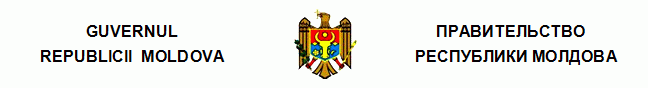 H O T Ă R Î R Ecu privire la unele măsuri de reglementare a pregătiriimedicilor şi farmaciştilor în Republica Moldovanr. 936  din  12.07.2002Monitorul Oficial al R.Moldova nr.102/996 din 16.07.2002* * *În scopul optimizării sistemului de pregătire a cadrelor de medici şi farmacişti în Republica Moldova, ţinînd cont de standardele şi experienţa internaţională, de recomandările Organizaţiei Mondiale a Sănătăţii în vederea asigurării unui control strict din partea statului asupra calităţii instruirii şi numărului de specialişti pregătiţi în temeiul Legii privind aprobarea Nomenclatorului specialităţilor pentru pregătirea cadrelor în instituţiile de învăţămînt superior nr.1070-XIV din 22 iunie 2000 (Monitorul Oficial al Republicii Moldova, 2000, nr.94-97, art.676) şi în legătură cu neacreditarea specialităţilor din cadrul Departamentului Medicină al Universităţii Libere Internaţionale din Moldova, Guvernul Republicii MoldovaHOTĂRĂŞTE: 1. Finalizarea studiilor de către studenţii care îşi fac studiile la specialităţile neacreditate ale Departamentului Medicină al Universităţii Libere Internaţionale din Moldova - 1701 - "Medicină generală"; 1702 - "Stomatologie" şi 1751 - "Farmacie", la dorinţa lor, se va efectua în cadrul Universităţii de Stat de Medicină şi Farmacie "Nicolae Testemiţanu". 2. Ministerul Sănătăţii: va determina nomenclatorul specialităţilor în care s-a efectuat pregătirea postuniversitară prin rezidenţiat şi numărul rezidenţilor, va stabili modalitatea de continuare a studiilor postuniversitare a absolvenţilor Universităţii Libere Internaţionale din Moldova şi specialităţile în care urmează să se finalizeze pregătirea acestor specialişti în cadrul Universităţii de Stat de Medicină şi Farmacie "Nicolae Testemiţanu", în conformitate cu necesităţile ţării; în conformitate cu Regulamentul cu privire la transferul elevilor şi studenţilor şi legislaţia muncii, de comun acord cu Ministerul Învăţămîntului, Ministerul Economiei, Ministerul Finanţelor şi Ministerul Muncii şi Protecţiei Sociale, în termen de o lună, va stabili modalitatea de transfer a studenţilor, pînă la 1 septembrie 2002, şi va efectua transferul studenţilor şi angajarea în cîmpul muncii a corpului profesoral-didactic disponibilizat din cadrul Departamentului Medicină al Universităţii Libere Internaţionale din Moldova la facultăţile respective ale Universităţii de Stat de Medicină şi Farmacie "Nicolae Testemiţanu", asigurîndu-le studenţilor dreptul de a-şi continua studiile, iar profesorilor - activitatea ştiinţifico-didactică şi clinică, respectînd condiţiile contractuale, în vigoare la 1 noiembrie 2001, pentru instruirea studenţilor în Universitatea Liberă Internaţională din Moldova; va crea studenţilor transferaţi condiţii optime de adaptare şi de încadrare în sistemul de instruire al Universităţii de Stat de Medicină şi Farmacie "Nicolae Testemiţanu" şi va organiza lichidarea diferenţelor existente în planurile de studii şi programele analitice. 3. Ministerul Sănătăţii şi Ministerul Economiei, în termen de 6 luni, vor elabora planul de perspectivă privind asigurarea sistemului sănătăţii al Republicii Moldova cu medici şi farmacişti în conformitate cu Concepţia de dezvoltare şi reformare a sistemului de asistenţă medicală.
__________
Hotărîrile Guvernului
936/12.07.2002 Hotărîre cu privire la unele măsuri de reglementare a pregătirii medicilor şi farmaciştilor în Republica Moldova //Monitorul Oficial 102/996, 16.07.2002PRIM-MINISTRUAL REPUBLICII MOLDOVAVasile TARLEV
Contrasemnată: Ministrul sănătăţiiAndrei GhermanMinistrul învăţămîntuluiGheorghe SimaMinistrul finanţelorZinaida GrecianîiMinistrul muncii şi protecţiei socialeValerian RevencoMinistrul justiţieiIon Morei
Chişinău, 12 iulie 2002. Nr.936. 